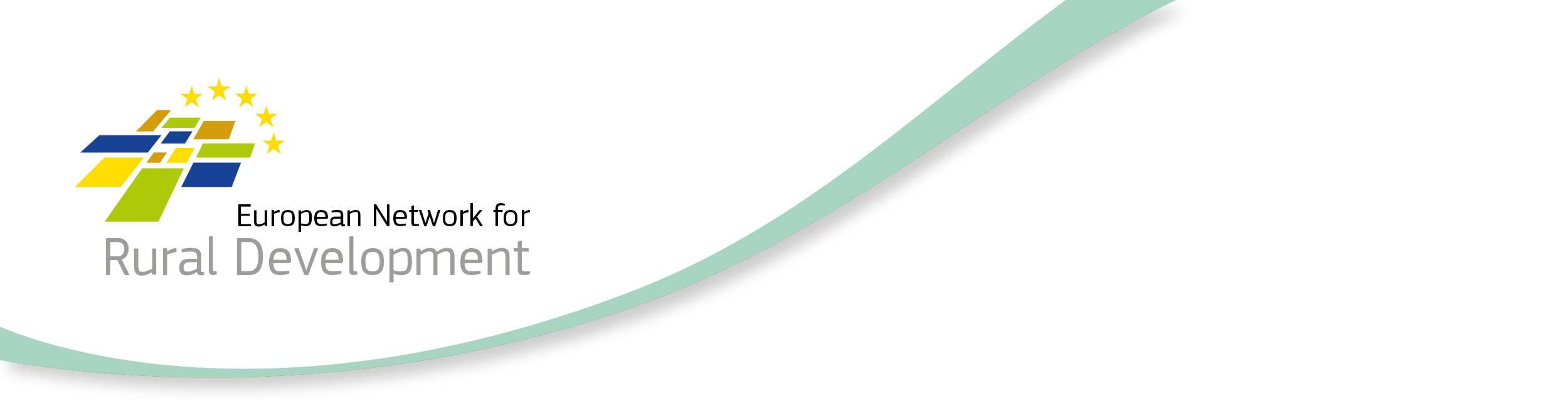 Formulaire d’offre de coopération LEADERIntitulé du projet proposé*Type de coopération (sélectionner autant de cases que vous le souhaitez)*Brève description du projet de coopération (max 800 caractères)*Recherche de partenaires situés dans les types de territoires suivants (sélectionner autant de cases que vous le souhaitez)Recherche de partenaire situés dans les territoires aux caractéristiques suivantes (sélectionner autant de cases que vous le souhaitez)Thème du projet (vous pouvez sélectionner jusqu’à 10 thèmes)OBJECTIFSSituation initiale /Contexte / Contexte local du projet proposé (max 800 caractères) *
Objectifs proposés /groupes cibles et activités (max 800 caractères)*Pays et /ou type de partenaires recherchés  (Toute l’UE dans le cas où aucun pays n’est privilégié)*Langues parlées par le personnel du GALIDENTIFICATION DU GAL A L’ORIGINE DU PROJETContact *Cette offre de coopération est valide jusqu’à * :Date de dépôt  : _ _ _ _ _ _ _ _ _ _ _ _ _ _ _ _ _ L’Atelier Rural Urbanisme et PaysageCoopération interterritoriale  Entre région  Au sein de la même régionCoopération transnationale  coopération transfrontalière  avec d’autres pays de l’UE sans frontières partagées  avec des pays tiersBassin maritime de coopération  Méditerranéen  Baltique  Mer du Nord  Atlantique    Le Haut-Allier est un territoire rural qui regroupe 118 communes réparties sur 4 EPCI. Ce territoire se fédère autour de l’axe Allier, un des derniers fleuves sauvages d’Europe.      Depuis 1984, le SMAT du Haut-Allier, outil de développement touristique, œuvre à la valorisation économique, sociale et culturelle de ce territoire. Aujourd’hui, ce syndicat souhaite mettre en place un outil d’assistance aux collectivités pour les aider à développer et mettre en place leur stratégie d’urbanisme et leur projet d’aménagement architecturaux et paysagers.     Nous souhaitons par conséquent mettre en place un atelier rural urbanisme et paysages sur le Haut-Allier. Cet outil regrouperait un collectif technique intervenant dans le domaine de l’urbanisme et de l’aménagement, proposant un soutien gratuit méthodologiquement mutualisé aux communes, EPCI et particuliers du territoire du SMAT. Cet outil de fédération des compétences (CAUE, UDAP, PAH,…), permettra de trouver des solutions optimisées aux maîtres d’œuvre, en traitant les problèmes de manière globale et transversale.     Cet atelier rural se pencherait sur des missions thématiques, visant à terme, à mettre en valeur le territoire et améliorer le cadre de vie. Il aurait aussi pour rôle de sensibiliser la population aux questions d’urbanisme et de paysages, et serait un lieu d’échange, de réflexion et de dialogue entre tous les acteurs. Enfin, il servirait à mesurer l’avancement et le respect des mesures prises en amont pour l’évolution du territoire.     Nous recherchons un partenaire qui a déjà mis en place ou qui souhaite mettre en place un outil de ce type – (Echange d’expériences).   Frontières régionales ou nationales  Terres intérieures  Ile  Lacs et rivières   Littoral  Montagne  Rural  Péri-Urbain  Urbain  Petite ville  Centre historique  Zone résidentielle densément peuplée  Quartier défavorisé  Zone éloignée ou isolée  Bassin maritime  Méditerranée  Baltique  Mer du Nord  Atlantique  Haute valeur naturelle  Terres cultivées  Pâturage  Forêt  Terre non productive  Industrie  Présence de site culturel pertinent  Extraction de minéraux  Aires protégées  Innovation  Recherche et développement  Nouvelles technologies   Transfert de connaissances/Education/Activités de formation  Haut débit/Internet/TIC   Culture et patrimoine culturel  Environnement bâti  Rénovation des villages et des ports  Espaces publics / communautaires / espaces verts  Efficacité énergétique, modernisation des bâtiments  Reconversion de friches industrielles  Infrastructures rurales  Inclusion sociale / Services publics  Prestation de services intégrés  Services sociaux  Transport & Mobilité  Education  Santé  Logement  Lutte contre la discrimination  Entreprises sociales  Emploi / Création d’emploi  Accès au marché du travail  Conciliation vie privée / vie professionnelle  Auto-entrepreneur  Formation continue  Groupes cibles :  Jeunes  Femmes  Chômeurs de longue durée  Sans-abris  Personnes âgées  Migrants  Pêcheurs  Communauté marginalisée (e.g. Roms)  Personnes en situation de handicap  Ex-délinquants  Autres  Agriculture  Petites exploitations agricoles  Agriculture de semi-subsistance  Agriculture biologique  Elevage  Bien-être animal  Jeunes agriculteurs  Agriculture en zone urbaine  Pêche et aquaculture  Pêche  Aquaculture  Foresterie  Alimentation   Marketing  Chaîne d’approvisionnement / organisations de producteurs & coopératives  Produits non alimentaires / Artisanaux   Développement commercial  Diversification économique  Tourisme / Marque territoriale  Environnement bâti  Rénovation des villages et des ports  Espaces publics / communautaires / espaces verts  Efficacité énergétique, modernisation des bâtiments  Reconversion de friches industrielles  Infrastructures rurales  Inclusion sociale / Services publics  Prestation de services intégrés  Services sociaux  Transport & Mobilité  Education  Santé  Logement  Lutte contre la discrimination  Entreprises sociales  Emploi / Création d’emploi  Accès au marché du travail  Conciliation vie privée / vie professionnelle  Auto-entrepreneur  Formation continue  Groupes cibles :  Jeunes  Femmes  Chômeurs de longue durée  Sans-abris  Personnes âgées  Migrants  Pêcheurs  Communauté marginalisée (e.g. Roms)  Personnes en situation de handicap  Ex-délinquants  Autres  Environnement et ressources naturelles / Paysage  Atténuation et adaptation au changement climatique   Production d’énergies locales / renouvelables  Economie circulaire / Economie bio, verte  Environnement bâti  Rénovation des villages et des ports  Espaces publics / communautaires / espaces verts  Efficacité énergétique, modernisation des bâtiments  Reconversion de friches industrielles  Infrastructures rurales  Inclusion sociale / Services publics  Prestation de services intégrés  Services sociaux  Transport & Mobilité  Education  Santé  Logement  Lutte contre la discrimination  Entreprises sociales  Emploi / Création d’emploi  Accès au marché du travail  Conciliation vie privée / vie professionnelle  Auto-entrepreneur  Formation continue  Groupes cibles :  Jeunes  Femmes  Chômeurs de longue durée  Sans-abris  Personnes âgées  Migrants  Pêcheurs  Communauté marginalisée (e.g. Roms)  Personnes en situation de handicap  Ex-délinquants  Autres  Gouvernance  Développement communautaire  Lien urbain-rural  Environnement bâti  Rénovation des villages et des ports  Espaces publics / communautaires / espaces verts  Efficacité énergétique, modernisation des bâtiments  Reconversion de friches industrielles  Infrastructures rurales  Inclusion sociale / Services publics  Prestation de services intégrés  Services sociaux  Transport & Mobilité  Education  Santé  Logement  Lutte contre la discrimination  Entreprises sociales  Emploi / Création d’emploi  Accès au marché du travail  Conciliation vie privée / vie professionnelle  Auto-entrepreneur  Formation continue  Groupes cibles :  Jeunes  Femmes  Chômeurs de longue durée  Sans-abris  Personnes âgées  Migrants  Pêcheurs  Communauté marginalisée (e.g. Roms)  Personnes en situation de handicap  Ex-délinquants  AutresMots-clés additionnels : (jusqu’à 3)Mots-clés additionnels : (jusqu’à 3)     Le Syndicat Mixte d’Aménagement du Territoire (SMAT), est l’outil de mise en œuvre des actions supra-communautaires des communes et communautés de communes du territoire du Haut-Allier. Il gère la valorisation touristique et culturelle du territoire, ainsi que la valorisation et la préservation environnementale. Le SMAT assure une animation permanente autour de la valorisation des patrimoines.      La méconnaissance des maîtres d’ouvrage public et l’absence d’une structure compétente sur la question de l’aménagement, de l’urbanisme et de la gestion des espaces, ne permet pas d’agir dans le cadre d’une politique d’aménagement cohérente, concertée et efficace. Le développement durable est aujourd’hui une évidence à laquelle il faut apporter une réponse.Améliorer le cadre de vie.Mettre en place d’un outil sur la question « urbanisme et paysages », permettant une meilleure cohésion territoriale ainsi qu’une meilleure gestion de l’espace et des ressources. Sensibiliser et informer sur les questions environnementales, architecturales, paysagères…Construire un lieu de partage des connaissances, afin de permettre l’échange d’expériences au sein du territoire et apporter des solutions aux aménagements des maîtres d’ouvrage. Cibler les zones fragiles (socialement ou naturellement), afin de les préserver d’un déclin trop important, tout en améliorant le reste du territoire afin qu’il soit revitalisé de manière homogène.     Nous recherchons des territoires ruraux, ayant comme préoccupation le bien être des habitants et la revitalisation du territoire au travers d’actions concrètes et réfléchies.FrançaisAnglaisEtat MembreFRANCERégionAuvergne Rhône AlpesNom du GALGAL du Pays de LafayetteNom du contactSIMON ValérieEmelv.simon@haut-allier.comTel.04 71 77 28 30Addresse du GALMaison du Haut-Allier, 42 Avenue Victor Hugo – 43 300 LANGEAC